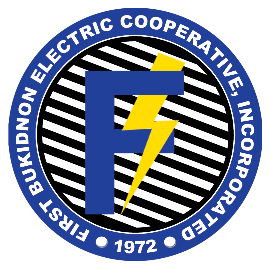 Deed of Undertaking(Owner & Occupant)Affidavit of WaiverBarangay Certification on Status of OwnershipBarangay Right to OccupyMunicipal Right to OccupyTribal Right to Occupy